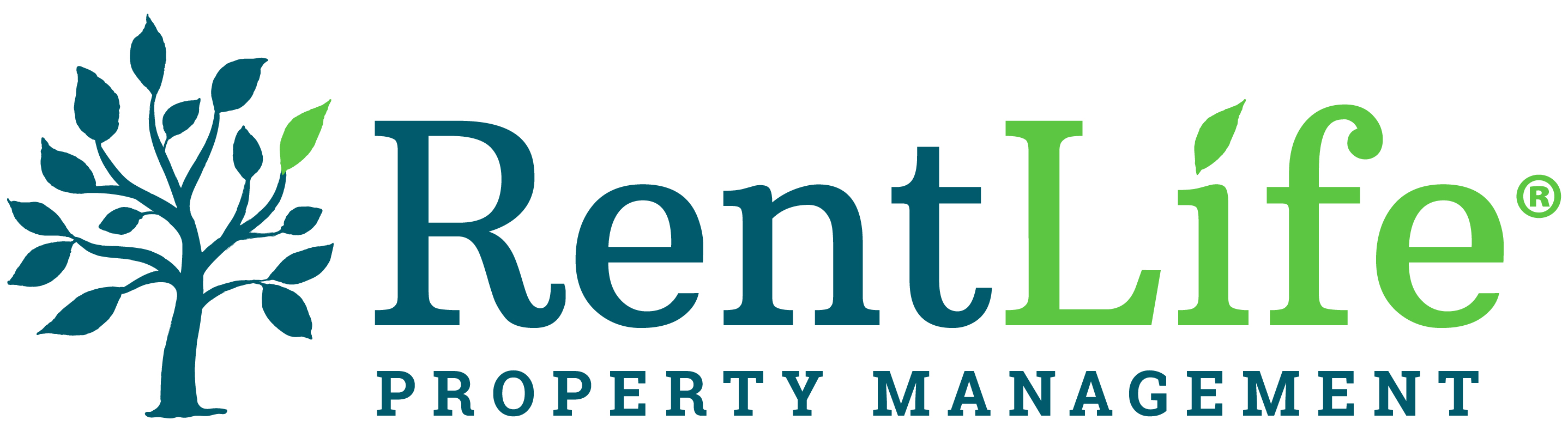 Wear and Tear vs. Damages Security deposits can be used to repair damage for which a resident is responsible.  However, the landlord cannot apply the security deposit to normal wear and tear.  The question is: “What’s the difference?”NORMAL WEAR AND TEAR DEFINEDThe legal definition of “normal wear and tear” as stated in the Texas Property Code Title 8. Landlord and Tenant, Chapter 92. Residential Tenancies, Subchapter A. General Provisions:"Normal wear and tear" means deterioration that results from the intended use of a dwelling, including, for the purposes of Subchapters B and D, breakage or malfunction due to age or deteriorated condition, but the term does not include deterioration that results from negligence, carelessness, accident, or abuse of the premises, equipment, or chattels by the tenant, by a member of the tenant's household, or by a guest or invitee of the tenant.Damage can be defined as deterioration, which occurs due to negligence, carelessness, accident, or abuse of the premises or equipment or chattels by the tenant or member of his household or their invitees or guests.Notice that normal wear and tear does not include dirt – excessive dirt is considered negligence, carelessness, accident, or abuse.The following incomplete list of examples is intended as a guide to a reasonable interpretation of the differences between expected ‘wear and tear’ from normal residential use and irresponsible, intentional, or unintentional actions that cause damage to a landlord’s property. Courts have also ruled that the length of time a tenant has occupied a property must also be taken into consideration when accessing damages; therefore, deductions to a tenant's security deposit.  The longer a resident has resided in a property, the more allowance must be given for ‘wear and tear’ over the damage.Wear and TearDamagesSmall nail holes caused by a 6 penny nail or smaller.  A 6 penny nail is 2 inches long and is used for hanging picture frames and other items on wallsLarge holes from hanging shelving, pictures, screws, wall anchors, flat-screen television brackets or any other wall hanging that cause damage larger than a 6 penny nailFaded paintSpot painting and patching or touch up painting of any kindFaded caulking around the bathtub and tilesMissing caulking around the bathtub and tilesHard water deposits.The buildup of dirt, mold, mildew, or water stains from a preventable or unreported water leak or dripWorn out keysBroken, lost or unreturned keysLoose or stubborn door lockBroken or missing locksLoose hinges or handles on doorsDamage from a door from forced entry, or damage from using feet to open doorsWorn carpet traffic patternsTorn, burned, stained, missing, ripped, scratched, or snagged carpet, pet damageThe faded finish on wood floorsScratched, gouged, warped or water damaged wood floorsLinoleum has worn thinLinoleum with tears, chips or holesWorn countertops due to daily useBurned, cut, stained, scratched or water damaged countertopsDrywall cracks from settlingHoles in walls, doors, screens or windows from misuse, negligence, carelessness, accident, or abuseFaded, chipped or cracked paintThe unapproved or poor tenant paint jobLoose wallpaperRipped or marked-up wallpaperWorn or heat blistered mini-blinds Broken, bent, cracked, or missing slats, wands or hardware. Broken strings.Dirty window and door screensTorn or missing screensSticky windowBroken windowThe loose or inoperable faucet handleThe broken or missing faucet handleRunning toiletBroken toilet seat, tank top or chipped or cracked toilet bowlMusty odorUrine or pet odor throughout the unitCloset bi-fold door off trackDamaged or missing bi-fold doorNon-functioning smoke or CO detectorA missing or detached smoke detector or CO detector or missing batteriesNon-functioning light fixtureMissing, burnt out, or incorrect style light bulbsDry lawnLawn with pet urine spots, dead areas, excessive weedsNon-functioning light fixtureMissing, burnt out, or incorrect style light bulbsDry lawnLawn with pet urine spots, dead areas, excessive weedsSlow draining drains Drains that are clogged by hair, toys, or other non-flushable objects